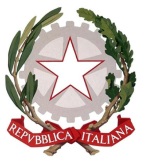       ISTITUTO COMPRENSIVO STATALE Scuola Infanzia – Scuola Primaria – Scuola Secondaria di 1° Grado “Padre Giuseppe Puglisi” ad indirizzo musicaleVIA G. FORTUNATO, 10 – 87021   BELVEDERE MARITTIMO   (CS)  tel. e fax  0985/82923  C. M. - CSIC8AS00C – C. F. 82001590783 - Codice Univoco Ufficio UFUPTB-  E-MAIL: csic8as00c@istruzione.it PEC: csic8as00c@pec.istruzione.itSito web: www.icbelvedere.gov.it Prot. n. 6990/C27						                      Belvedere M.mo, 04/11/2016Agli alunni delle classi 5^ della Scuola PrimariaAgli alunni della Scuola Secondaria di primo grado Ai Sigg. Genitori degli alunniAl Personale Docente e ATALORO SEDIAl Dott. Santoro Giacomogiac.santoro@libero.itAlla Dott.ssa Fiorella De Berardinis Al Dott. Daniele Arcuridaniele.arcuri@libero.itAlla Dott.ssa Rosangela Santororosangsa@libero.itAl Dott. Natale Lavianatalelavia@libero.itAgli AttiAl Sito WebOggetto: Giornata Mondiale del Diabete 2016 -  SABATO 12 NOVEMBRE 2016. 	Si informano le SS.LL. in indirizzo che, sabato 12 novembre 2016, alle ore 10.00, presso l’atrio della Scuola Secondaria “Padre Giuseppe Puglisi”, sita in Via Giustino Fortunato, 10, questa istituzione scolastica è ben lieta di ospitare la Giornata mondiale del Diabete 2016, istituita con risoluzione ONU n. 61/225 dicembre 2006. La manifestazione, della durata di circa due ore,  prevede un incontro con il personale scolastico, i genitori e gli alunni per divulgare un’adeguata informazione sulla prevenzione e terapia del Diabete. L’incontro sarà tenuto dal Dott. Giacomo Santoro (Dirigente Medico Pediatra in servizio presso l’Ospedale Civile di Cetraro e referente della Rete Diabetologica Pediatrica Calabrese) e dalla Dott.ssa Fiorella De Berardinis (Dirigente Medico in servizio presso l’Ospedale di Paola, Diabetologa Pediatra e rappresentante della AGDTC Associazione dei giovani Diabetici del Tirreno Cosentino).Si chiede ai Coordinatori delle classi quinte della Scuola Primaria di Belvedere M.mo e Sangineto e delle classi della Scuola Secondaria di primo grado di Belvedere M.mo e ai Responsabili/coordinatori di plesso per la Scuola dell’Infanzia di Belvedere M.mo e Sangineto di comunicare per iscritto quanto sopra ai genitori degli alunni, accertandosi dell’avvenuta notifica. Certa della  vostra presenza, vi ringrazio anticipatamente per la collaborazione.                                                                                                          IL DIRIGENTE SCOLASTICO				                                                            Ersilia Siciliano                   firma autografa sostituita a mezzo stampa                    ai sensi dell’art. 3, c. 2, D. Lgs. n. 39/1993